KS Stephen GouldTenorZu seinen Plänen zählen Tristan und Isolde, Tannhäuser und Götterdämmerung in Bayreuth, Tannhäuser in Berlin, Tristan und Isolde in Palermo, Siegfried konzertant in Amsterdam, …Zu den wichtigsten Engagements der jüngsten Vergangenheit zählen Tristan und Isolde in  Valencia, Bayreuth, Amsterdam, Hamburg, Karlsruhe, Zürich, London, Tokyo, Dresden, Berlin, Birmingham, Paris und La Coruña, Tannhäuser in Tokyo, Lyon, Bayreuth, Zürich, Budapest, Wien, Dresden, Mannheim, Las Palmas, Paris und Genf, Siegfried und Götterdämmerung in Wien, Tokyo, Amsterdam, Berlin, München, Dresden, Bayreuth und New York, Ariadne auf Naxos in Mailand, Wien, Dresden und Graz Otello in Wien, Dresden, Tokyo, Karlsruhe und Florenz, der 2. Akt Tristan und Isolde konzertant in Washington und New York, ein Wagner-Konzert bei den BBC Proms in London und einem Auftritt beim Semperopernball in St. Petersburg, Die Frau ohne Schatten in Paris, Dortmund, Rotterdam, Buenos Aires, Salzburg, Dresden und Wien, Die Walküre - mit den Bayreuther Festspielen - in Abu Dhabi, in Bayreuth und Tokyo, Fidelio in Tokyo, Hamburg, München, Dresden und Florenz, Parsifal in Baden-Baden, Wien, Berlin, Dresden und Graz, Loge in Das Rheingold in Tokyo, Aegisth in einer konzertanten Aufführung Elektra in Berlin, I Pagliacci in Berlin, Lohengrin in Hamburg, Dresden und Triest, Der fliegende Holländer in Turin, Wien, Madrid, New York, München und Palermo, Les Troyens in Valencia und Florenz, Peter Grimes in Wien, Dresden und Genf, Die Liebe der Danae in Dresden sowie Die tote Stadt in Berlin, Wien und London.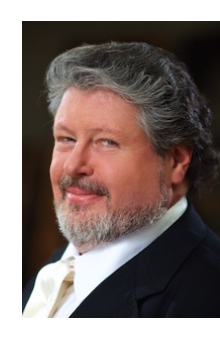 Stephen Gould arbeitet mit Dirigenten wie Daniel Barenboim, Riccardo Chailly, Teodor Currentzis, Adam Fischer, Daniele Gatti, Hartmut Haenchen, Marek Janowski, Philippe Jordan, Fabio Luisi, Zubin Mehta, Ingo Metzmacher, Kent Nagano, Andris Nelsons, Yannick Nézet-Séguin, Seiji Ozawa, Simon Rattle, Donald Runnicles, Esa-Pekka Salonen, Christian Thielemann, Franz Welser-Möst und David Zinman.Er sang Beethovens 9. Symphonie in Berlin und München, Beethovens Missa Solemnis in Chicago, Schönbergs Gurre-Lieder in Dresden, München, Montreal, Berlin, Brüssel, Amsterdam, Helsinki, Montreux, beim Lucerne Festival, in Berlin, Hannover und München, Mahlers 8. Symphonie in Bergen, New York unter Pierre Boulez, Leipzig, Paris, Wien und Budapest, Mahlers Das Lied von der Erde in Stuttgart, Chicago, Berlin, Graz, Luzern, Paris und Prag sowie Strawinskys Oedipus Rex in London.Zu seinen Aufnahmen zählen u.a. Beethovens 9. Symphonie unter Donald Runnicles, Siegfried,Götterdämmerung und Tristan und Isolde unter Christian Thielemann sowie Siegfried und Tristan und Isolde unter Marek Janowski.Im Mai 2015 wurde Stephen Gould der Titel Österreichischer Kammersänger verliehen.
07/2023